Государственное бюджетное профессиональное образовательное учреждение Московской области «Коломенский аграрный колледж»Регионального этапа Всероссийской олимпиады профессионального мастерства обучающихся по специальности среднего профессионального образования  в 2019/2020 учебном годуПрофильное направление Всероссийской олимпиады    УГС   36.00.00 Ветеринария и зоотехнияСпециальность/специальности СПО  36.02.01 ВетеринарияЭтап Всероссийской олимпиады региональный26 – 27 февраля 2020 г.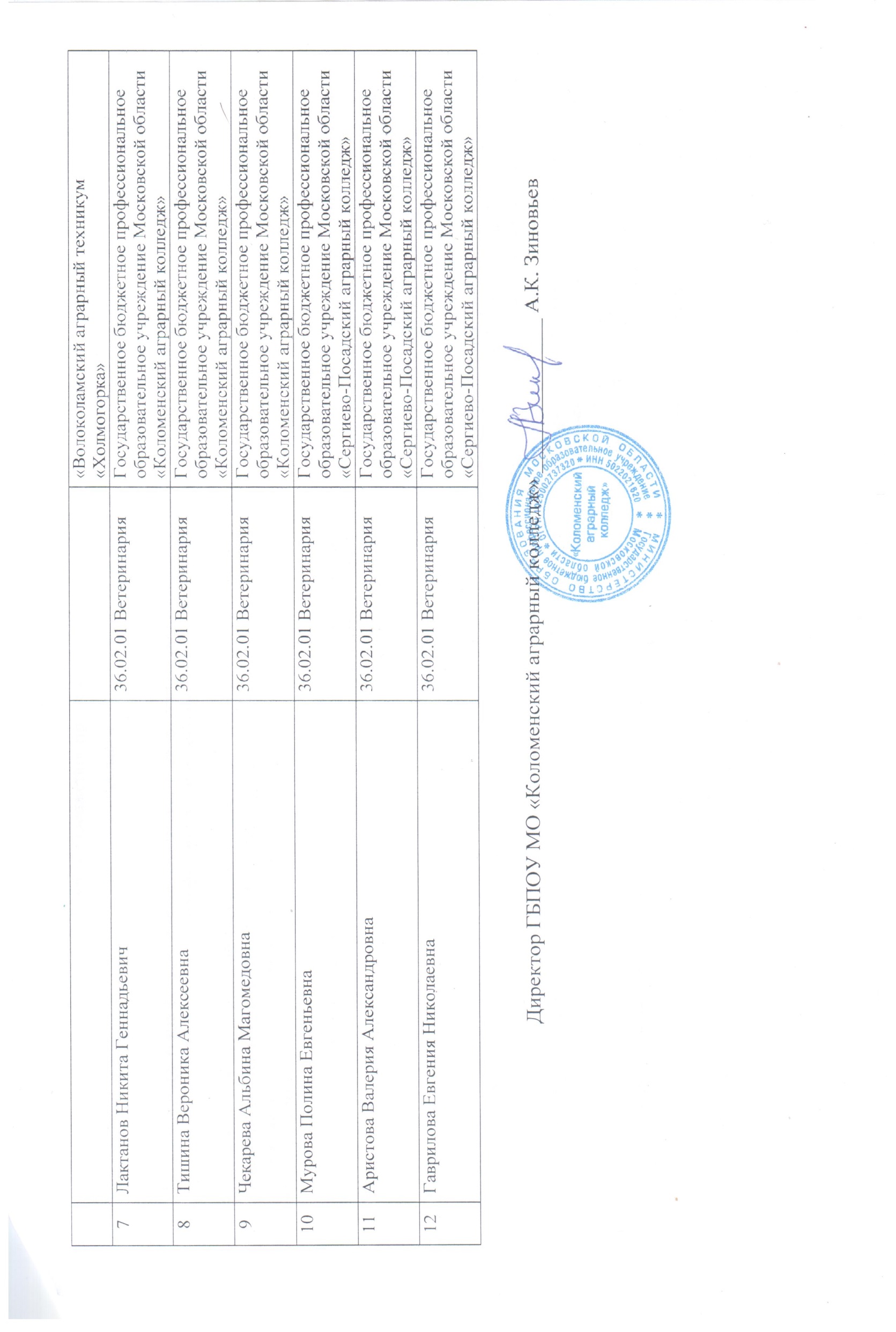 № п/пФИО участника этапаНаименование специальности СПОНаименование образовательной организации1Паниско Надежда Павловна36.02.01 ВетеринарияГосударственное бюджетное профессиональное образовательное учреждение Московской области «Можайский техникум»2Левин Александр Дмитриевич36.02.01 ВетеринарияГосударственное бюджетное профессиональное образовательное учреждение Московской области «Можайский техникум»3Карпешина Мария Романовна36.02.01 ВетеринарияГосударственное бюджетное профессиональное образовательное учреждение Московской области «Можайский техникум»4Бабашкин Петр Константинович36.02.01 ВетеринарияГосударственное бюджетное профессиональное образовательное учреждение Московской области «Волоколамский аграрный техникум «Холмогорка»5Белык Александра Даниловна36.02.01 ВетеринарияГосударственное бюджетное профессиональное образовательное учреждение Московской области «Волоколамский аграрный техникум «Холмогорка»6Белова Антонина Евгеньевна36.02.01 ВетеринарияГосударственное бюджетное профессиональное образовательное учреждение Московской области 